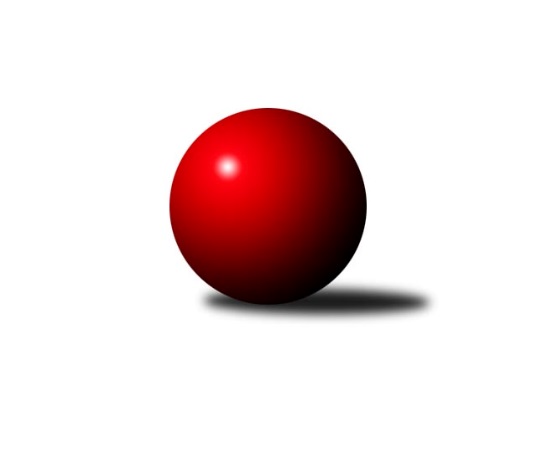 Č.6Ročník 2016/2017	23.5.2024 Mistrovství Prahy 1 2016/2017Statistika 6. kolaTabulka družstev:		družstvo	záp	výh	rem	proh	skore	sety	průměr	body	plné	dorážka	chyby	1.	SC Radotín A	6	4	0	2	64 : 32 	(45.5 : 26.5)	2508	8	1717	791	31.8	2.	SK Uhelné sklady Praha A	5	4	0	1	52 : 28 	(33.5 : 26.5)	2399	8	1660	739	38.4	3.	TJ Astra Zahradní Město A	6	4	0	2	56 : 40 	(36.5 : 35.5)	2478	8	1735	743	42	4.	TJ Praga Praha A	6	4	0	2	50 : 46 	(39.0 : 33.0)	2391	8	1650	741	43.5	5.	VSK ČVUT Praha A	6	3	1	2	53 : 43 	(40.0 : 32.0)	2512	7	1726	786	42.2	6.	Sokol Kobylisy A	5	3	0	2	48 : 32 	(30.0 : 30.0)	2391	6	1684	707	40.6	7.	KK Slavia Praha B	5	3	0	2	46 : 34 	(37.0 : 23.0)	2501	6	1717	784	35.6	8.	SK Meteor Praha A	5	3	0	2	44 : 36 	(30.5 : 29.5)	2507	6	1750	757	37.2	9.	SK Žižkov Praha B	6	3	0	3	46 : 50 	(34.0 : 38.0)	2468	6	1721	747	40.5	10.	KK Dopravní podniky Praha A	6	3	0	3	41 : 55 	(30.0 : 42.0)	2338	6	1628	710	53.2	11.	KK Konstruktiva Praha  C	5	2	0	3	35 : 45 	(27.5 : 32.5)	2415	4	1694	721	44.8	12.	SK Uhelné sklady Praha B	5	2	0	3	33 : 47 	(26.0 : 34.0)	2368	4	1676	692	46	13.	SK Žižkov Praha C	6	1	1	4	38 : 58 	(29.0 : 43.0)	2408	3	1686	722	47.5	14.	TJ Sokol Rudná A	5	1	0	4	35 : 45 	(30.5 : 29.5)	2395	2	1692	703	52.4	15.	PSK Union Praha B	5	0	0	5	15 : 65 	(23.0 : 37.0)	2337	0	1652	685	48.2Tabulka doma:		družstvo	záp	výh	rem	proh	skore	sety	průměr	body	maximum	minimum	1.	TJ Astra Zahradní Město A	3	3	0	0	40 : 8 	(24.5 : 11.5)	2474	6	2483	2464	2.	SK Meteor Praha A	3	3	0	0	38 : 10 	(21.5 : 14.5)	2622	6	2656	2576	3.	KK Slavia Praha B	3	3	0	0	38 : 10 	(26.5 : 9.5)	2459	6	2524	2344	4.	SK Uhelné sklady Praha A	3	3	0	0	36 : 12 	(21.0 : 15.0)	2496	6	2604	2412	5.	SK Žižkov Praha B	3	3	0	0	34 : 14 	(22.0 : 14.0)	2528	6	2582	2472	6.	KK Dopravní podniky Praha A	3	3	0	0	31 : 17 	(19.5 : 16.5)	2323	6	2327	2316	7.	Sokol Kobylisy A	2	2	0	0	28 : 4 	(16.0 : 8.0)	2412	4	2412	2412	8.	SC Radotín A	3	2	0	1	34 : 14 	(26.0 : 10.0)	2519	4	2550	2466	9.	TJ Praga Praha A	2	2	0	0	26 : 6 	(15.0 : 9.0)	2360	4	2364	2355	10.	VSK ČVUT Praha A	3	2	0	1	32 : 16 	(21.0 : 15.0)	2565	4	2641	2521	11.	SK Uhelné sklady Praha B	2	2	0	0	21 : 11 	(12.0 : 12.0)	2437	4	2454	2420	12.	KK Konstruktiva Praha  C	3	2	0	1	25 : 23 	(17.0 : 19.0)	2508	4	2591	2459	13.	SK Žižkov Praha C	3	1	1	1	24 : 24 	(17.0 : 19.0)	2504	3	2526	2486	14.	TJ Sokol Rudná A	3	0	0	3	16 : 32 	(17.5 : 18.5)	2346	0	2413	2281	15.	PSK Union Praha B	2	0	0	2	7 : 25 	(10.0 : 14.0)	2375	0	2395	2355Tabulka venku:		družstvo	záp	výh	rem	proh	skore	sety	průměr	body	maximum	minimum	1.	SC Radotín A	3	2	0	1	30 : 18 	(19.5 : 16.5)	2504	4	2620	2420	2.	TJ Praga Praha A	4	2	0	2	24 : 40 	(24.0 : 24.0)	2398	4	2499	2286	3.	VSK ČVUT Praha A	3	1	1	1	21 : 27 	(19.0 : 17.0)	2495	3	2581	2450	4.	TJ Sokol Rudná A	2	1	0	1	19 : 13 	(13.0 : 11.0)	2420	2	2479	2361	5.	SK Uhelné sklady Praha A	2	1	0	1	16 : 16 	(12.5 : 11.5)	2350	2	2380	2320	6.	Sokol Kobylisy A	3	1	0	2	20 : 28 	(14.0 : 22.0)	2384	2	2437	2354	7.	TJ Astra Zahradní Město A	3	1	0	2	16 : 32 	(12.0 : 24.0)	2479	2	2566	2351	8.	KK Konstruktiva Praha  C	2	0	0	2	10 : 22 	(10.5 : 13.5)	2369	0	2432	2305	9.	KK Slavia Praha B	2	0	0	2	8 : 24 	(10.5 : 13.5)	2475	0	2561	2388	10.	SK Meteor Praha A	2	0	0	2	6 : 26 	(9.0 : 15.0)	2450	0	2482	2418	11.	SK Žižkov Praha C	3	0	0	3	14 : 34 	(12.0 : 24.0)	2361	0	2439	2318	12.	SK Žižkov Praha B	3	0	0	3	12 : 36 	(12.0 : 24.0)	2448	0	2491	2416	13.	SK Uhelné sklady Praha B	3	0	0	3	12 : 36 	(14.0 : 22.0)	2344	0	2455	2180	14.	KK Dopravní podniky Praha A	3	0	0	3	10 : 38 	(10.5 : 25.5)	2346	0	2403	2201	15.	PSK Union Praha B	3	0	0	3	8 : 40 	(13.0 : 23.0)	2324	0	2405	2282Tabulka podzimní části:		družstvo	záp	výh	rem	proh	skore	sety	průměr	body	doma	venku	1.	SC Radotín A	6	4	0	2	64 : 32 	(45.5 : 26.5)	2508	8 	2 	0 	1 	2 	0 	1	2.	SK Uhelné sklady Praha A	5	4	0	1	52 : 28 	(33.5 : 26.5)	2399	8 	3 	0 	0 	1 	0 	1	3.	TJ Astra Zahradní Město A	6	4	0	2	56 : 40 	(36.5 : 35.5)	2478	8 	3 	0 	0 	1 	0 	2	4.	TJ Praga Praha A	6	4	0	2	50 : 46 	(39.0 : 33.0)	2391	8 	2 	0 	0 	2 	0 	2	5.	VSK ČVUT Praha A	6	3	1	2	53 : 43 	(40.0 : 32.0)	2512	7 	2 	0 	1 	1 	1 	1	6.	Sokol Kobylisy A	5	3	0	2	48 : 32 	(30.0 : 30.0)	2391	6 	2 	0 	0 	1 	0 	2	7.	KK Slavia Praha B	5	3	0	2	46 : 34 	(37.0 : 23.0)	2501	6 	3 	0 	0 	0 	0 	2	8.	SK Meteor Praha A	5	3	0	2	44 : 36 	(30.5 : 29.5)	2507	6 	3 	0 	0 	0 	0 	2	9.	SK Žižkov Praha B	6	3	0	3	46 : 50 	(34.0 : 38.0)	2468	6 	3 	0 	0 	0 	0 	3	10.	KK Dopravní podniky Praha A	6	3	0	3	41 : 55 	(30.0 : 42.0)	2338	6 	3 	0 	0 	0 	0 	3	11.	KK Konstruktiva Praha  C	5	2	0	3	35 : 45 	(27.5 : 32.5)	2415	4 	2 	0 	1 	0 	0 	2	12.	SK Uhelné sklady Praha B	5	2	0	3	33 : 47 	(26.0 : 34.0)	2368	4 	2 	0 	0 	0 	0 	3	13.	SK Žižkov Praha C	6	1	1	4	38 : 58 	(29.0 : 43.0)	2408	3 	1 	1 	1 	0 	0 	3	14.	TJ Sokol Rudná A	5	1	0	4	35 : 45 	(30.5 : 29.5)	2395	2 	0 	0 	3 	1 	0 	1	15.	PSK Union Praha B	5	0	0	5	15 : 65 	(23.0 : 37.0)	2337	0 	0 	0 	2 	0 	0 	3Tabulka jarní části:		družstvo	záp	výh	rem	proh	skore	sety	průměr	body	doma	venku	1.	PSK Union Praha B	0	0	0	0	0 : 0 	(0.0 : 0.0)	0	0 	0 	0 	0 	0 	0 	0 	2.	Sokol Kobylisy A	0	0	0	0	0 : 0 	(0.0 : 0.0)	0	0 	0 	0 	0 	0 	0 	0 	3.	SC Radotín A	0	0	0	0	0 : 0 	(0.0 : 0.0)	0	0 	0 	0 	0 	0 	0 	0 	4.	SK Uhelné sklady Praha B	0	0	0	0	0 : 0 	(0.0 : 0.0)	0	0 	0 	0 	0 	0 	0 	0 	5.	KK Dopravní podniky Praha A	0	0	0	0	0 : 0 	(0.0 : 0.0)	0	0 	0 	0 	0 	0 	0 	0 	6.	VSK ČVUT Praha A	0	0	0	0	0 : 0 	(0.0 : 0.0)	0	0 	0 	0 	0 	0 	0 	0 	7.	TJ Sokol Rudná A	0	0	0	0	0 : 0 	(0.0 : 0.0)	0	0 	0 	0 	0 	0 	0 	0 	8.	TJ Praga Praha A	0	0	0	0	0 : 0 	(0.0 : 0.0)	0	0 	0 	0 	0 	0 	0 	0 	9.	KK Konstruktiva Praha  C	0	0	0	0	0 : 0 	(0.0 : 0.0)	0	0 	0 	0 	0 	0 	0 	0 	10.	KK Slavia Praha B	0	0	0	0	0 : 0 	(0.0 : 0.0)	0	0 	0 	0 	0 	0 	0 	0 	11.	SK Žižkov Praha B	0	0	0	0	0 : 0 	(0.0 : 0.0)	0	0 	0 	0 	0 	0 	0 	0 	12.	SK Žižkov Praha C	0	0	0	0	0 : 0 	(0.0 : 0.0)	0	0 	0 	0 	0 	0 	0 	0 	13.	SK Uhelné sklady Praha A	0	0	0	0	0 : 0 	(0.0 : 0.0)	0	0 	0 	0 	0 	0 	0 	0 	14.	TJ Astra Zahradní Město A	0	0	0	0	0 : 0 	(0.0 : 0.0)	0	0 	0 	0 	0 	0 	0 	0 	15.	SK Meteor Praha A	0	0	0	0	0 : 0 	(0.0 : 0.0)	0	0 	0 	0 	0 	0 	0 	0 Zisk bodů pro družstvo:		jméno hráče	družstvo	body	zápasy	v %	dílčí body	sety	v %	1.	Pavel Forman 	KK Slavia Praha B 	10	/	5	(100%)		/		(%)	2.	Pavel Strnad 	TJ Sokol Rudná A 	10	/	5	(100%)		/		(%)	3.	Pavel Červinka 	Sokol Kobylisy A 	10	/	5	(100%)		/		(%)	4.	Rostislav Kašpar 	TJ Praga Praha A 	10	/	6	(83%)		/		(%)	5.	Martin Pondělíček 	SC Radotín A 	10	/	6	(83%)		/		(%)	6.	Pavel Janoušek 	TJ Praga Praha A 	10	/	6	(83%)		/		(%)	7.	Jaromír Fabián 	SK Žižkov Praha C 	10	/	6	(83%)		/		(%)	8.	Daniel Veselý 	TJ Astra Zahradní Město A 	10	/	6	(83%)		/		(%)	9.	Jaroslav Vondrák 	KK Dopravní podniky Praha A 	10	/	6	(83%)		/		(%)	10.	Tomáš Rybka 	KK Slavia Praha B 	8	/	5	(80%)		/		(%)	11.	Antonín Knobloch 	SK Uhelné sklady Praha A 	8	/	5	(80%)		/		(%)	12.	Jiří Piskáček 	VSK ČVUT Praha A 	8	/	5	(80%)		/		(%)	13.	Jindra Pokorná 	SK Meteor Praha A 	8	/	5	(80%)		/		(%)	14.	Adam Vejvoda 	VSK ČVUT Praha A 	8	/	5	(80%)		/		(%)	15.	Zbyněk Sedlák 	SK Uhelné sklady Praha A 	8	/	5	(80%)		/		(%)	16.	Miroslav Kochánek 	VSK ČVUT Praha A 	8	/	5	(80%)		/		(%)	17.	Martin Novák 	SK Uhelné sklady Praha A 	8	/	5	(80%)		/		(%)	18.	Jaroslav Žítek 	Sokol Kobylisy A 	8	/	5	(80%)		/		(%)	19.	Pavel Dvořák 	SC Radotín A 	8	/	6	(67%)		/		(%)	20.	Pavel Jahelka 	VSK ČVUT Praha A 	8	/	6	(67%)		/		(%)	21.	Jan Neckář 	SK Žižkov Praha B 	8	/	6	(67%)		/		(%)	22.	Anna Sailerová 	SK Žižkov Praha B 	8	/	6	(67%)		/		(%)	23.	Martin Lukáš 	SK Žižkov Praha B 	8	/	6	(67%)		/		(%)	24.	Petr Dvořák 	SC Radotín A 	8	/	6	(67%)		/		(%)	25.	Vlastimil Bachor 	TJ Sokol Rudná A 	7	/	5	(70%)		/		(%)	26.	Vlastimil Bočánek 	SK Uhelné sklady Praha B 	6	/	3	(100%)		/		(%)	27.	Petr Tepličanec 	KK Konstruktiva Praha  C 	6	/	3	(100%)		/		(%)	28.	Lidmila Fořtová 	KK Slavia Praha B 	6	/	4	(75%)		/		(%)	29.	Markéta Míchalová 	SK Uhelné sklady Praha B 	6	/	4	(75%)		/		(%)	30.	Lubomír Chudoba 	Sokol Kobylisy A 	6	/	4	(75%)		/		(%)	31.	Josef Kučera 	SK Meteor Praha A 	6	/	4	(75%)		/		(%)	32.	Petr Míchal 	SK Uhelné sklady Praha B 	6	/	4	(75%)		/		(%)	33.	Miloslav Všetečka 	SK Žižkov Praha B 	6	/	5	(60%)		/		(%)	34.	Vladimír Zdražil 	SC Radotín A 	6	/	5	(60%)		/		(%)	35.	Karel Hybš 	KK Konstruktiva Praha  C 	6	/	5	(60%)		/		(%)	36.	Tomáš Dvořák 	SK Uhelné sklady Praha A 	6	/	5	(60%)		/		(%)	37.	Petr Barchánek 	KK Konstruktiva Praha  C 	6	/	5	(60%)		/		(%)	38.	Tomáš Hroza 	TJ Astra Zahradní Město A 	6	/	5	(60%)		/		(%)	39.	Miroslav Klement 	KK Konstruktiva Praha  C 	6	/	5	(60%)		/		(%)	40.	Jiří Ujhelyi 	SC Radotín A 	6	/	5	(60%)		/		(%)	41.	Robert Asimus 	SC Radotín A 	6	/	6	(50%)		/		(%)	42.	David Kašpar 	TJ Praga Praha A 	6	/	6	(50%)		/		(%)	43.	Tomáš Doležal 	TJ Astra Zahradní Město A 	6	/	6	(50%)		/		(%)	44.	Jan Novák 	KK Dopravní podniky Praha A 	6	/	6	(50%)		/		(%)	45.	Marek Šveda 	TJ Astra Zahradní Město A 	6	/	6	(50%)		/		(%)	46.	Tomáš Kazimour 	SK Žižkov Praha C 	6	/	6	(50%)		/		(%)	47.	Radek Fiala 	TJ Astra Zahradní Město A 	6	/	6	(50%)		/		(%)	48.	Petr Soukup 	KK Dopravní podniky Praha A 	6	/	6	(50%)		/		(%)	49.	Vladimír Škrabal 	SK Žižkov Praha C 	4	/	2	(100%)		/		(%)	50.	Jiří Sládek 	KK Slavia Praha B 	4	/	3	(67%)		/		(%)	51.	Karel Kohout 	TJ Sokol Rudná A 	4	/	3	(67%)		/		(%)	52.	Karel Novotný 	TJ Sokol Rudná A 	4	/	4	(50%)		/		(%)	53.	Martin Khol 	PSK Union Praha B 	4	/	4	(50%)		/		(%)	54.	Vladimír Vošický 	SK Meteor Praha A 	4	/	4	(50%)		/		(%)	55.	Jan Hloušek 	SK Uhelné sklady Praha A 	4	/	4	(50%)		/		(%)	56.	Josef Tesař 	SK Meteor Praha A 	4	/	4	(50%)		/		(%)	57.	Pavel Plachý 	SK Meteor Praha A 	4	/	4	(50%)		/		(%)	58.	Hana Křemenová 	SK Žižkov Praha C 	4	/	4	(50%)		/		(%)	59.	Karel Mašek 	Sokol Kobylisy A 	4	/	5	(40%)		/		(%)	60.	Jiří Spěváček 	TJ Sokol Rudná A 	4	/	5	(40%)		/		(%)	61.	Miroslav Míchal 	SK Uhelné sklady Praha B 	4	/	5	(40%)		/		(%)	62.	Jaroslav Kourek 	TJ Praga Praha A 	4	/	5	(40%)		/		(%)	63.	Zdeněk Barcal 	SK Meteor Praha A 	4	/	5	(40%)		/		(%)	64.	Evžen Bartaloš 	SK Žižkov Praha B 	4	/	5	(40%)		/		(%)	65.	Nikola Zuzánková 	KK Slavia Praha B 	4	/	5	(40%)		/		(%)	66.	Pavel Jakubík 	PSK Union Praha B 	4	/	5	(40%)		/		(%)	67.	Jaroslav Dryák 	TJ Astra Zahradní Město A 	4	/	6	(33%)		/		(%)	68.	Pavel Váňa 	SK Žižkov Praha C 	4	/	6	(33%)		/		(%)	69.	Milan Vejvoda 	VSK ČVUT Praha A 	3	/	6	(25%)		/		(%)	70.	Jiří Ludvík 	KK Dopravní podniky Praha A 	3	/	6	(25%)		/		(%)	71.	Václav Bouchal 	PSK Union Praha B 	2	/	1	(100%)		/		(%)	72.	František Rusin 	TJ Astra Zahradní Město A 	2	/	1	(100%)		/		(%)	73.	Luboš Kocmich 	VSK ČVUT Praha A 	2	/	1	(100%)		/		(%)	74.	Michal Matyska 	Sokol Kobylisy A 	2	/	1	(100%)		/		(%)	75.	Tomáš Smékal 	TJ Praga Praha A 	2	/	1	(100%)		/		(%)	76.	Miroslav Kopal 	SK Uhelné sklady Praha A 	2	/	1	(100%)		/		(%)	77.	Jindřich Habada 	KK Dopravní podniky Praha A 	2	/	1	(100%)		/		(%)	78.	Miroslav Tomeš 	KK Dopravní podniky Praha A 	2	/	1	(100%)		/		(%)	79.	Jiří Tala 	KK Slavia Praha B 	2	/	1	(100%)		/		(%)	80.	Michal Bartoš 	TJ Praga Praha A 	2	/	1	(100%)		/		(%)	81.	Radek Kneř 	SC Radotín A 	2	/	2	(50%)		/		(%)	82.	Vojtěch Vojtíšek 	Sokol Kobylisy A 	2	/	2	(50%)		/		(%)	83.	Jan Knyttl 	VSK ČVUT Praha A 	2	/	2	(50%)		/		(%)	84.	Vladimír Kohout 	Sokol Kobylisy A 	2	/	3	(33%)		/		(%)	85.	Josef Jurášek 	SK Meteor Praha A 	2	/	3	(33%)		/		(%)	86.	Michal Ostatnický 	KK Konstruktiva Praha  C 	2	/	3	(33%)		/		(%)	87.	Bohumil Bazika 	SK Uhelné sklady Praha A 	2	/	3	(33%)		/		(%)	88.	Jiří Škoda 	VSK ČVUT Praha A 	2	/	3	(33%)		/		(%)	89.	Pavel Kantner 	PSK Union Praha B 	2	/	4	(25%)		/		(%)	90.	Ladislav Kroužel 	Sokol Kobylisy A 	2	/	4	(25%)		/		(%)	91.	Jaromír Bok 	TJ Sokol Rudná A 	2	/	4	(25%)		/		(%)	92.	Pavlína Kašparová 	PSK Union Praha B 	2	/	5	(20%)		/		(%)	93.	Pavel Černý 	SK Uhelné sklady Praha B 	2	/	5	(20%)		/		(%)	94.	Jan Špinka 	SK Žižkov Praha C 	2	/	6	(17%)		/		(%)	95.	Jiří Novotný 	KK Konstruktiva Praha  C 	1	/	3	(17%)		/		(%)	96.	Roman Tumpach 	SK Uhelné sklady Praha B 	1	/	5	(10%)		/		(%)	97.	Pavel Moravec 	PSK Union Praha B 	1	/	5	(10%)		/		(%)	98.	Michal Fořt 	KK Slavia Praha B 	0	/	1	(0%)		/		(%)	99.	Antonín Švarc 	KK Dopravní podniky Praha A 	0	/	1	(0%)		/		(%)	100.	Jiří Tencar 	VSK ČVUT Praha A 	0	/	1	(0%)		/		(%)	101.	Petr Moravec 	PSK Union Praha B 	0	/	1	(0%)		/		(%)	102.	Petr Zelenka 	TJ Sokol Rudná A 	0	/	1	(0%)		/		(%)	103.	Josef Málek 	KK Dopravní podniky Praha A 	0	/	1	(0%)		/		(%)	104.	Martin Štochl 	KK Dopravní podniky Praha A 	0	/	1	(0%)		/		(%)	105.	Martin Jelínek 	TJ Praga Praha A 	0	/	1	(0%)		/		(%)	106.	Martin Kovář 	TJ Praga Praha A 	0	/	1	(0%)		/		(%)	107.	Petr Stoklasa 	KK Dopravní podniky Praha A 	0	/	1	(0%)		/		(%)	108.	Dana Školová 	SK Uhelné sklady Praha B 	0	/	1	(0%)		/		(%)	109.	Karel Kochánek 	VSK ČVUT Praha A 	0	/	1	(0%)		/		(%)	110.	Zdeněk Boháč 	SK Meteor Praha A 	0	/	1	(0%)		/		(%)	111.	Tomáš Kuneš 	VSK ČVUT Praha A 	0	/	1	(0%)		/		(%)	112.	Libuše Zichová 	KK Konstruktiva Praha  C 	0	/	1	(0%)		/		(%)	113.	Zdeněk Fůra 	Sokol Kobylisy A 	0	/	1	(0%)		/		(%)	114.	František Vondráček 	KK Konstruktiva Praha  C 	0	/	1	(0%)		/		(%)	115.	Miloslav Dušek 	SK Uhelné sklady Praha A 	0	/	1	(0%)		/		(%)	116.	Petr Kšír 	TJ Praga Praha A 	0	/	2	(0%)		/		(%)	117.	Marek Fritsch 	KK Slavia Praha B 	0	/	3	(0%)		/		(%)	118.	Jan Mařánek 	TJ Sokol Rudná A 	0	/	3	(0%)		/		(%)	119.	Milan Komorník 	TJ Praga Praha A 	0	/	3	(0%)		/		(%)	120.	Adam Rajnoch 	SK Uhelné sklady Praha B 	0	/	3	(0%)		/		(%)	121.	Karel Bubeníček 	SK Žižkov Praha B 	0	/	3	(0%)		/		(%)	122.	Tomáš Tejnor 	KK Slavia Praha B 	0	/	3	(0%)		/		(%)	123.	Deno Klos 	KK Dopravní podniky Praha A 	0	/	3	(0%)		/		(%)	124.	Anna Neckařová 	KK Dopravní podniky Praha A 	0	/	3	(0%)		/		(%)	125.	Samuel Fujko 	KK Konstruktiva Praha  C 	0	/	4	(0%)		/		(%)	126.	Petr Kašpar 	TJ Praga Praha A 	0	/	4	(0%)		/		(%)	127.	Jarmila Fremrová 	PSK Union Praha B 	0	/	5	(0%)		/		(%)	128.	Josef Gebr 	SK Žižkov Praha B 	0	/	5	(0%)		/		(%)	129.	Petr Opatovský 	SK Žižkov Praha C 	0	/	6	(0%)		/		(%)Průměry na kuželnách:		kuželna	průměr	plné	dorážka	chyby	výkon na hráče	1.	Meteor, 1-2	2572	1771	801	33.2	(428.8)	2.	SK Žižkov Praha, 3-4	2533	1746	787	40.2	(422.2)	3.	KK Konstruktiva Praha, 1-6	2500	1756	744	48.7	(416.8)	4.	Radotín, 1-4	2457	1698	759	33.7	(409.6)	5.	KK Slavia Praha, 1-4	2453	1705	748	45.7	(408.9)	6.	Zvon, 1-2	2451	1679	771	34.9	(408.5)	7.	Zahr. Město, 1-2	2435	1708	726	43.5	(405.9)	8.	PSK Union Praha, 1-4	2402	1667	735	39.3	(400.4)	9.	TJ Sokol Rudná, 1-2	2363	1681	681	55.3	(393.9)	10.	Kobylisy, 1-2	2359	1638	721	39.3	(393.3)	11.	SK Žižkov, 1-2	2320	1630	689	46.2	(386.7)	12.	Karlov, 1-2	2295	1618	677	54.8	(382.5)	13.	- volno -, 1-4	0	0	0	0.0	(0.0)Nejlepší výkony na kuželnách:Meteor, 1-2SK Meteor Praha A	2656	6. kolo	Pavel Forman 	KK Slavia Praha B	459	2. koloSK Meteor Praha A	2633	4. kolo	Josef Kučera 	SK Meteor Praha A	454	6. koloSK Meteor Praha A	2576	2. kolo	Pavel Plachý 	SK Meteor Praha A	454	6. koloKK Slavia Praha B	2561	2. kolo	Zdeněk Barcal 	SK Meteor Praha A	453	4. koloTJ Astra Zahradní Město A	2520	6. kolo	Radek Fiala 	TJ Astra Zahradní Město A	453	6. koloSK Žižkov Praha B	2491	4. kolo	Josef Tesař 	SK Meteor Praha A	448	4. kolo		. kolo	Jan Neckář 	SK Žižkov Praha B	446	4. kolo		. kolo	Vladimír Vošický 	SK Meteor Praha A	444	6. kolo		. kolo	Jindra Pokorná 	SK Meteor Praha A	444	2. kolo		. kolo	Nikola Zuzánková 	KK Slavia Praha B	441	2. koloSK Žižkov Praha, 3-4VSK ČVUT Praha A	2641	2. kolo	Adam Vejvoda 	VSK ČVUT Praha A	481	2. koloTJ Astra Zahradní Město A	2566	4. kolo	Rostislav Kašpar 	TJ Praga Praha A	473	6. koloVSK ČVUT Praha A	2533	6. kolo	Daniel Veselý 	TJ Astra Zahradní Město A	467	4. koloVSK ČVUT Praha A	2521	4. kolo	Pavel Jahelka 	VSK ČVUT Praha A	462	2. koloTJ Praga Praha A	2499	6. kolo	Pavel Jahelka 	VSK ČVUT Praha A	446	6. koloSK Žižkov Praha B	2438	2. kolo	Miroslav Kochánek 	VSK ČVUT Praha A	444	2. kolo		. kolo	Adam Vejvoda 	VSK ČVUT Praha A	440	6. kolo		. kolo	Marek Šveda 	TJ Astra Zahradní Město A	439	4. kolo		. kolo	Milan Komorník 	TJ Praga Praha A	438	6. kolo		. kolo	Tomáš Doležal 	TJ Astra Zahradní Město A	435	4. koloKK Konstruktiva Praha, 1-6KK Konstruktiva Praha  C	2591	3. kolo	Jindra Pokorná 	SK Meteor Praha A	468	3. koloVSK ČVUT Praha A	2581	1. kolo	Jiří Piskáček 	VSK ČVUT Praha A	460	1. koloSK Meteor Praha A	2482	3. kolo	Luboš Kocmich 	VSK ČVUT Praha A	459	1. koloKK Konstruktiva Praha  C	2474	6. kolo	Karel Hybš 	KK Konstruktiva Praha  C	458	3. koloKK Konstruktiva Praha  C	2459	1. kolo	Karel Hybš 	KK Konstruktiva Praha  C	449	1. koloSK Žižkov Praha B	2416	6. kolo	Karel Hybš 	KK Konstruktiva Praha  C	449	6. kolo		. kolo	Miloslav Všetečka 	SK Žižkov Praha B	448	6. kolo		. kolo	Martin Lukáš 	SK Žižkov Praha B	448	6. kolo		. kolo	Petr Tepličanec 	KK Konstruktiva Praha  C	446	3. kolo		. kolo	Pavel Jahelka 	VSK ČVUT Praha A	445	1. koloRadotín, 1-4SC Radotín A	2550	2. kolo	Pavel Červinka 	Sokol Kobylisy A	476	6. koloSC Radotín A	2540	6. kolo	Martin Pondělíček 	SC Radotín A	458	6. koloTJ Praga Praha A	2478	4. kolo	Martin Pondělíček 	SC Radotín A	445	2. koloSC Radotín A	2466	4. kolo	Robert Asimus 	SC Radotín A	439	4. koloSokol Kobylisy A	2360	6. kolo	Vladimír Zdražil 	SC Radotín A	437	6. koloTJ Astra Zahradní Město A	2351	2. kolo	Robert Asimus 	SC Radotín A	433	2. kolo		. kolo	David Kašpar 	TJ Praga Praha A	433	4. kolo		. kolo	Pavel Dvořák 	SC Radotín A	431	4. kolo		. kolo	Pavel Dvořák 	SC Radotín A	426	2. kolo		. kolo	Vladimír Zdražil 	SC Radotín A	425	2. koloKK Slavia Praha, 1-4SC Radotín A	2620	1. kolo	Miloslav Všetečka 	SK Žižkov Praha B	482	1. koloSK Žižkov Praha B	2582	3. kolo	Jiří Ludvík 	KK Dopravní podniky Praha A	479	3. koloSK Žižkov Praha B	2529	1. kolo	Milan Vejvoda 	VSK ČVUT Praha A	467	3. koloSK Žižkov Praha C	2526	1. kolo	Hana Křemenová 	SK Žižkov Praha C	463	3. koloKK Slavia Praha B	2524	6. kolo	Vlastimil Bočánek 	SK Uhelné sklady Praha B	461	1. koloKK Slavia Praha B	2508	4. kolo	Pavel Forman 	KK Slavia Praha B	459	6. koloSK Žižkov Praha C	2500	5. kolo	Anna Sailerová 	SK Žižkov Praha B	455	1. koloSK Žižkov Praha C	2486	3. kolo	Jaroslav Vondrák 	KK Dopravní podniky Praha A	453	3. koloSK Žižkov Praha B	2472	5. kolo	Anna Sailerová 	SK Žižkov Praha B	452	3. koloSK Uhelné sklady Praha B	2455	1. kolo	Pavel Váňa 	SK Žižkov Praha C	450	5. koloZvon, 1-2SK Uhelné sklady Praha A	2604	5. kolo	Antonín Knobloch 	SK Uhelné sklady Praha A	472	4. koloSK Uhelné sklady Praha A	2511	4. kolo	Antonín Knobloch 	SK Uhelné sklady Praha A	466	5. koloSC Radotín A	2473	3. kolo	Martin Novák 	SK Uhelné sklady Praha A	460	3. koloSK Uhelné sklady Praha A	2473	3. kolo	Jan Hloušek 	SK Uhelné sklady Praha A	455	5. koloSK Uhelné sklady Praha B	2464	4. kolo	Roman Tumpach 	SK Uhelné sklady Praha B	454	4. koloSK Uhelné sklady Praha B	2454	2. kolo	Adam Vejvoda 	VSK ČVUT Praha A	454	5. koloVSK ČVUT Praha A	2450	5. kolo	Tomáš Dvořák 	SK Uhelné sklady Praha A	445	5. koloSK Žižkov Praha C	2439	2. kolo	Martin Novák 	SK Uhelné sklady Praha A	443	5. koloSK Uhelné sklady Praha B	2420	6. kolo	Vlastimil Bočánek 	SK Uhelné sklady Praha B	441	2. koloSK Uhelné sklady Praha A	2412	1. kolo	Jaromír Fabián 	SK Žižkov Praha C	440	2. koloZahr. Město, 1-2TJ Astra Zahradní Město A	2483	5. kolo	Václav Bouchal 	PSK Union Praha B	458	1. koloTJ Astra Zahradní Město A	2474	1. kolo	Daniel Veselý 	TJ Astra Zahradní Město A	444	3. koloTJ Astra Zahradní Město A	2464	3. kolo	Daniel Veselý 	TJ Astra Zahradní Město A	431	5. koloPSK Union Praha B	2405	1. kolo	Jiří Ludvík 	KK Dopravní podniky Praha A	429	5. koloSK Uhelné sklady Praha B	2398	3. kolo	František Rusin 	TJ Astra Zahradní Město A	428	1. koloKK Dopravní podniky Praha A	2390	5. kolo	Tomáš Doležal 	TJ Astra Zahradní Město A	425	1. kolo		. kolo	Marek Šveda 	TJ Astra Zahradní Město A	424	3. kolo		. kolo	Daniel Veselý 	TJ Astra Zahradní Město A	421	1. kolo		. kolo	Tomáš Doležal 	TJ Astra Zahradní Město A	420	5. kolo		. kolo	Radek Fiala 	TJ Astra Zahradní Město A	419	1. koloPSK Union Praha, 1-4TJ Sokol Rudná A	2479	4. kolo	Pavel Strnad 	TJ Sokol Rudná A	453	4. koloPSK Union Praha B	2395	4. kolo	Pavlína Kašparová 	PSK Union Praha B	422	4. koloSK Uhelné sklady Praha A	2380	2. kolo	Vlastimil Bachor 	TJ Sokol Rudná A	418	4. koloPSK Union Praha B	2355	2. kolo	Pavel Jakubík 	PSK Union Praha B	415	2. kolo		. kolo	Jarmila Fremrová 	PSK Union Praha B	413	4. kolo		. kolo	Jiří Spěváček 	TJ Sokol Rudná A	406	4. kolo		. kolo	Jan Hloušek 	SK Uhelné sklady Praha A	405	2. kolo		. kolo	Pavel Moravec 	PSK Union Praha B	405	2. kolo		. kolo	Zbyněk Sedlák 	SK Uhelné sklady Praha A	404	2. kolo		. kolo	Martin Novák 	SK Uhelné sklady Praha A	403	2. koloTJ Sokol Rudná, 1-2Sokol Kobylisy A	2437	3. kolo	Pavel Červinka 	Sokol Kobylisy A	453	3. koloSC Radotín A	2420	5. kolo	Vojtěch Vojtíšek 	Sokol Kobylisy A	433	3. koloTJ Sokol Rudná A	2413	5. kolo	Karel Novotný 	TJ Sokol Rudná A	430	5. koloTJ Sokol Rudná A	2345	3. kolo	Jaromír Bok 	TJ Sokol Rudná A	424	3. koloTJ Praga Praha A	2286	1. kolo	David Kašpar 	TJ Praga Praha A	422	1. koloTJ Sokol Rudná A	2281	1. kolo	Petr Dvořák 	SC Radotín A	421	5. kolo		. kolo	Ladislav Kroužel 	Sokol Kobylisy A	421	3. kolo		. kolo	Vlastimil Bachor 	TJ Sokol Rudná A	419	3. kolo		. kolo	Martin Pondělíček 	SC Radotín A	417	5. kolo		. kolo	Pavel Strnad 	TJ Sokol Rudná A	417	5. koloKobylisy, 1-2Sokol Kobylisy A	2412	5. kolo	Pavel Červinka 	Sokol Kobylisy A	439	2. koloSokol Kobylisy A	2412	2. kolo	Pavel Červinka 	Sokol Kobylisy A	436	5. koloTJ Praga Praha A	2330	2. kolo	Karel Mašek 	Sokol Kobylisy A	435	2. koloPSK Union Praha B	2285	5. kolo	Jaroslav Žítek 	Sokol Kobylisy A	433	5. kolo		. kolo	Jaroslav Kourek 	TJ Praga Praha A	421	2. kolo		. kolo	Pavel Kantner 	PSK Union Praha B	411	5. kolo		. kolo	Pavel Janoušek 	TJ Praga Praha A	410	2. kolo		. kolo	Karel Mašek 	Sokol Kobylisy A	408	5. kolo		. kolo	Rostislav Kašpar 	TJ Praga Praha A	407	2. kolo		. kolo	Jaroslav Žítek 	Sokol Kobylisy A	400	2. koloSK Žižkov, 1-2KK Dopravní podniky Praha A	2327	4. kolo	Petr Tepličanec 	KK Konstruktiva Praha  C	414	2. koloKK Dopravní podniky Praha A	2326	6. kolo	Antonín Knobloch 	SK Uhelné sklady Praha A	414	6. koloSK Žižkov Praha C	2326	4. kolo	Pavel Váňa 	SK Žižkov Praha C	414	4. koloSK Uhelné sklady Praha A	2320	6. kolo	Jaroslav Vondrák 	KK Dopravní podniky Praha A	412	4. koloKK Dopravní podniky Praha A	2316	2. kolo	Petr Soukup 	KK Dopravní podniky Praha A	412	2. koloKK Konstruktiva Praha  C	2305	2. kolo	Jan Novák 	KK Dopravní podniky Praha A	412	4. kolo		. kolo	Jindřich Habada 	KK Dopravní podniky Praha A	406	6. kolo		. kolo	Jaromír Fabián 	SK Žižkov Praha C	404	4. kolo		. kolo	Michal Ostatnický 	KK Konstruktiva Praha  C	401	2. kolo		. kolo	Tomáš Kazimour 	SK Žižkov Praha C	401	4. koloKarlov, 1-2TJ Praga Praha A	2364	5. kolo	Jaroslav Kourek 	TJ Praga Praha A	434	5. koloTJ Praga Praha A	2355	3. kolo	Rostislav Kašpar 	TJ Praga Praha A	429	5. koloPSK Union Praha B	2282	3. kolo	Pavel Janoušek 	TJ Praga Praha A	426	5. koloSK Uhelné sklady Praha B	2180	5. kolo	Rostislav Kašpar 	TJ Praga Praha A	414	3. kolo		. kolo	Martin Khol 	PSK Union Praha B	413	3. kolo		. kolo	Petr Kašpar 	TJ Praga Praha A	403	3. kolo		. kolo	Michal Bartoš 	TJ Praga Praha A	390	3. kolo		. kolo	David Kašpar 	TJ Praga Praha A	389	3. kolo		. kolo	Pavel Kantner 	PSK Union Praha B	387	3. kolo		. kolo	Petr Míchal 	SK Uhelné sklady Praha B	387	5. kolo- volno -, 1-4Četnost výsledků:	8.0 : 8.0	1x	6.0 : 10.0	3x	5.0 : 11.0	1x	4.0 : 12.0	2x	3.0 : 13.0	1x	2.0 : 14.0	3x	16.0 : 0.0	1x	14.0 : 2.0	12x	12.0 : 4.0	9x	11.0 : 5.0	2x	10.0 : 6.0	7x